KARTA KANDYDATA NA SZKOLENIE
Złożenie karty nie wymaga odpowiedzi oraz nie oznacza zakwalifikowania na szkolenie* w przypadku cudzoziemca numer dokumentu stwierdzającego tożsamośćŚwiadomy odpowiedzialności za składanie niezgodnych z prawdą oświadczeń, zaświadczeń i informacji oświadczam, że:Wszystkie dane i informacje zawarte w powyższej Karcie kandydata na szkolenie są zgodne z prawdą.Poinformowano mnie, że zgodnie z ustawą z dnia 20 kwietnia 2004 r. o promocji zatrudnienia i instytucjach rynku pracy osoba, która bez uzasadnionej przyczyny odmówi przyjęcia propozycji szkolenia lub z własnej winy przerwie je bądź po skierowaniu nie podejmie szkolenia, traci status osoby bezrobotnej na okres 120 dni w przypadku pierwszej odmowy, 180 dni w przypadku drugiej odmowy,  270 dni w przypadku trzeciej i każdej kolejnej odmowy, chyba, że powodem odmowy niepodjęcia po skierowaniu lub przerwania z własnej winy szkolenia było podjęcie zatrudnienia innej pracy zarobkowej lub działalności gospodarczej.Zapoznałem/am się z informacją zawartą w Planie szkoleń dotyczącą charakterystyki i wymagań stawianych kandydatom do odbycia szkolenia i są one przeze mnie spełnione.Zostałem/am poinformowany/a, że o wyniku rekrutacji powiadamiane są telefonicznie lub mailowo tylko osoby zakwalifikowane na szkolenie. W przypadku niezakwalifikowania się, zgłoszenie będzie brane pod uwagę przy kolejnej rekrutacji w bieżącym roku, jeżeli jest ona przewidziana.W przypadku szkolenia poza miejscem zamieszkania sfinansuję koszty przejazdu i zakwaterowania na szkoleniu.Zostałem/am poinformowany/a, że w przypadku podjęcia przeze mnie zatrudnienia, innej pracy zarobkowej lub działalności gospodarczej w trakcie trwania szkolenia, mam prawo do ukończenia tego szkolenia bez konieczności ponoszenia jego kosztów.W przypadku nie ukończenia szkolenia z własnej winy zobowiązuję się do zwrotu kosztów szkolenia z wyjątkiem sytuacji, gdy powodem nieukończenia szkolenia było podjęcie zatrudnienia, innej pracy zarobkowej lub działalności gospodarczej.Zostałem/am poinformowany/a, że utrata przeze mnie statusu osoby bezrobotnej lub statusu osoby poszukującej pracy przed lub w dniu rozpoczęcia szkolenia jest równoznaczne z brakiem możliwości sfinansowania jego kosztów przez Urząd Pracy.Zostałem/am poinformowany/a, że utrata statusu osoby bezrobotnej przed dniem rozpoczęcia szkolenia stanowi podstawę do wszczęcia postępowania w sprawie zwrotu nienależnie pobranego stypendium. Zostałem/am poinformowany/a, że koszty szkolenia podlegają zwrotowi w przypadku, gdy skierowanie na szkolenie nastąpiło na podstawie nieprawdziwych oświadczeń lub sfałszowanych dokumentów albo w innych przypadkach świadomego wprowadzenia w błąd Urzędu Pracy przez osobę skierowaną na szkolenie (zgodnie 
z art. 76 ust. 2 pkt. 4 Ustawy). W sytuacji gdy Urząd Pracy poniósł koszty szkolenia, koszty egzaminu, koszty badań, a utrata statusu osoby bezrobotnej lub statusu osoby poszukującej pracy nastąpi z datą wcześniejszą niż data rozpoczęcia szkolenia, odbycia badań lub egzaminu zobowiązany/a jestem do zwrotu poniesionych kosztów. Zostałem/am poinformowany/a, że w przypadku podjęcia zatrudnienia, innej pracy zarobkowej lub działalności gospodarczej, zobowiązany/a jestem zawiadomić Urząd o tym fakcie. W tym celu w terminie 7 dni od dnia podjęcia pracy lub działalności gospodarczej należy przedłożyć w Urzędzie Pracy dokument potwierdzający podjęcie pracy lub działalności gospodarczej.Właściwe zaznaczyć: Nie uczestniczyłem/łam w szkoleniu/szkoleniach finansowanym ze środków Funduszu Pracy na podstawie skierowania z powiatowego urzędu pracy w okresie ostatnich 3 lat; Uczestniczyłem/-łam w szkoleniu/szkoleniach finansowanym ze środków Funduszu Pracy na podstawie skierowania z powiatowego urzędu pracy w okresie ostatnich 3 lat, a łączny koszt szkolenia/szkoleń nie przekroczył dziesięciokrotności minimalnego wynagrodzenia za pracę tj. kwoty 34 900,00 zł.Miejscowość i data: …………………………………………………... Czytelny podpis Wnioskodawcy: ………….………………………………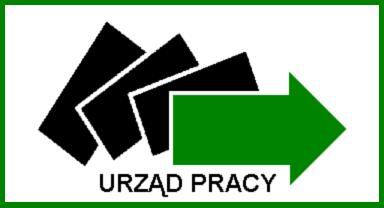 STAROSTA LEGIONOWSKIza pośrednictwemDYREKTORAPOWIATOWEGO URZĘDU PRACY W LEGIONOWIE05-119 Legionowo, ul. gen. Władysława Sikorskiego 11www.legionowo.praca.gov.plKontakt: pok. 320tel. 22 764 03 38, fax. 22 774 22 88e-mail: szkolenia@puplegionowo.plDANE WNIOSKODAWCY (wypełnia osoba bezrobotna zainteresowana wybranym szkoleniem grupowym)DANE WNIOSKODAWCY (wypełnia osoba bezrobotna zainteresowana wybranym szkoleniem grupowym)DANE WNIOSKODAWCY (wypełnia osoba bezrobotna zainteresowana wybranym szkoleniem grupowym)DANE WNIOSKODAWCY (wypełnia osoba bezrobotna zainteresowana wybranym szkoleniem grupowym)imię i nazwiskoPESEL*tel. kontaktowye-maildata rejestracji w PUPADRES ZAMIESZKANIAADRES ZAMIESZKANIAADRES ZAMIESZKANIAADRES ZAMIESZKANIAADRES ZAMIESZKANIAADRES ZAMIESZKANIAulicanrlok.miejscowośćkod pocztowyPOSIADANE KWALIFIKACJEPOSIADANE KWALIFIKACJEPOSIADANE KWALIFIKACJEPOSIADANE KWALIFIKACJEPOSIADANE KWALIFIKACJEPOSIADANE KWALIFIKACJEwykształcenie (poziom)rok ukończeniakierunek/ specjalizacjazawód wyuczonyzawód wykonywanyzawód wykonywanyposiadane uprawnieniadodatkowe umiejętnościPRZEBIEG PRACY ZAWODOWEJ (podać trzy ostatnie miejsca pracy, okres zatrudnienia, zajmowane stanowisko)PRZEBIEG PRACY ZAWODOWEJ (podać trzy ostatnie miejsca pracy, okres zatrudnienia, zajmowane stanowisko)PRZEBIEG PRACY ZAWODOWEJ (podać trzy ostatnie miejsca pracy, okres zatrudnienia, zajmowane stanowisko)MIEJSCE PRACYOKRES ZATRUDNIENIASTANOWISKOCzy korzystał(a) Pan(i) ze szkolenia finansowanego przez Urząd Pracy? 
(właściwe zaznaczyć X)Czy korzystał(a) Pan(i) ze szkolenia finansowanego przez Urząd Pracy? 
(właściwe zaznaczyć X)TAK NIE Jeżeli tak, podać rok i nazwę szkolenia DANE WNIOSKOWANEGO SZKOLENIA DANE WNIOSKOWANEGO SZKOLENIANazwa szkolenia:OŚWIADCZENIE WNIOSKODAWCY